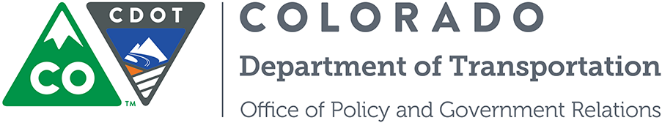 RECORDS DESTRUCTION BOX LABELThe contents of this box have been reviewed and may be shreddedRECORDS DESTRUCTION BOX LABELThe contents of this box have been reviewed and may be shreddedBox Number:Type of Record:Destruction Eligibility Date:Originating Office:Determined Eligible for Destruction By Records Management Program:Destruction Form has been completed and signed by:Records Management Approval:Date Sent to Records Management for Shredding:Box Number:Type of Record:Destruction Eligibility Date:Originating Office:Determined Eligible for Destruction By Records Management Program:Destruction Form has been completed and signed by:Records Management Approval:Date Sent to Records Management for Shredding: